Spoštovani,vabimo vas na 5. KONFERENCO PROJEKTA TropTNT z naslovom PREVENTIVNO DELO ŠOLSKE SVETOVALNE SLUŽBE.Konferenca bo potekala na Fakulteti za socialno delo (Topniška 31, Ljubljana), v četrtek, 2. decembra 2021. 
Začeli bomo ob 9.30.Udeležba na konferenci je brezplačna.Število udeležencev na konferenci je omejeno na 30 udeleženih, zato se je za udeležbo na konferenci potrebno prijaviti po e-pošti na naslov troptnt@gmail.comNa omenjeni e-naslov pošljete sporočilo, kjer v 'zadevi' napišete "Prijava na konferenco", v sporočilu pa navedete vaše ime in priimek ter naziv organizacije, iz katere prihajate. Vsaka udeleženka oz. udeleženec se mora posebej prijaviti. Prijava je potrebna zaradi organizacije dogodka in izdaje potrdil o udeležbi. Prijave bomo zbirali do 26. novembra 2021.Za vstop na Fakulteto velja PCT pogoj.
V kolikor bi se ukrepi glede epidemije spremenili in izvedba konference ne bi bila več možna v živo, jo bomo izvedli preko spleta (Zoom), o čemer vas bomo seveda obvestili preko vašega e-naslova.Za morebitna dodatna pojasnila se lahko obrnete na nas preko:-           E-pošte: troptnt@gmail.com-           Telefona:  Vida Vincek   040 589 849Lepo vas pozdravljamo in upamo, da se kmalu srečamo,Ekipa TropTNT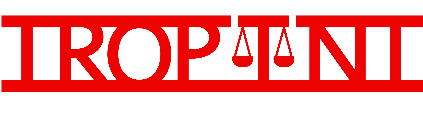 *Projekt TropTNT (Taktike raziskovanja in obvladovanja prihodnosti – tveganja na tehtnici) deluje v okviru Fakultete za socialno delo (Univerza v Ljubljani)PROGRAM9.30 - 9.45   –   UVODNI NAGOVOR9.45 - 10.15   –   POKLICI POMOČI V SFERI VSAKDANJEGA ŽIVLJENJA (doc. dr. Vera Grebenc)10.15 - 10.35   –   VLOGA CONA – SKUPNOSTNIH PROGRAMOV ZA MLADE PRI OBRAVNAVI
             OTROK IN MLADOSTNIKOV, KI IMAJO TEŽAVE PRI ODRAŠČANJU (Vitomir Simunišek)10.35 - 10.50   –   ODMOR10.50 - 11.20   –   POMEN RAZUMEVANJA TEMELJNIH NAČEL PREVENTIVE V ŠOLSKEM         
                                OKOLJU  (as. dr. Amra Šabić)11.20 - 11.40   –   VLOGA SOCIALNEGA DELA V ŠOLI (Vida Vincek)11.40 - 12.10   –   ODMOR12.10 - 12.30   –   SVETOVALNA SLUŽBA V ŠOLSKEM PROSTORU (Marija Vincek)12.30 - 13.00   –   POMEN TIMSKEGA DELA SVETOVALNE SLUŽBE 
                            (Magda Siard, Maja Strohsack, Alja Hvastija, Marija Vincek)13.00 - 14.00   –   DISKUSIJA IN AKTIVNA UDELEŽBA VSEH UDELEŽENIH